BAL BHARATI PUBLIC SCHOOL, SECTOR-14, ROHINICREATIVE CRITICAL THINKING WORKSHEET-6CLASS- III                     SUBJECT- ENGLISHQ1) Solve the crossword puzzle using the clues given.      CLUES DOWN                                                    CLUES ACROSS1)The ______ flies an aeroplane.            1)A traveller 4)A doctor treats ______ people.            2)A key opens a _______.   5)The opposite of  day is   ______           3) The opposite of bad is ____. 6) Rohit loves to  ______ a  bike.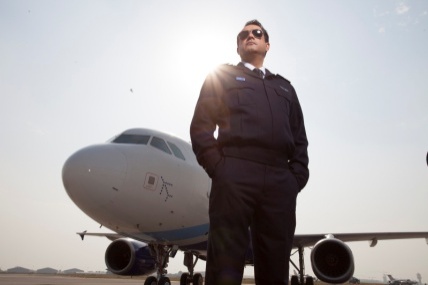 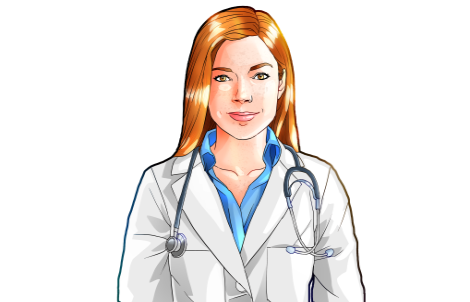 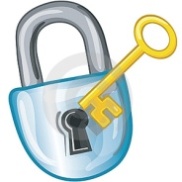 Q2) Write a word of five letters which has a similar meaning to the word underlined. The first letter of each word is given.Everyone praised Nikhil for his courageous act.            b _ _ _ _The Prime Minister gave a short speech.                         b _ _ _ _The flower beds in our garden are circular in shape.            r _ _ _ _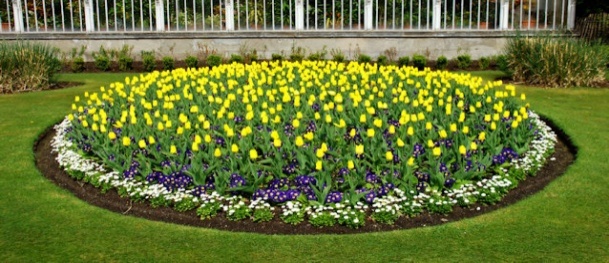 Nobody can compel you to go out.                            f _ _ _ _He attempted to lift the heavy bag.                                  t _ _ _ _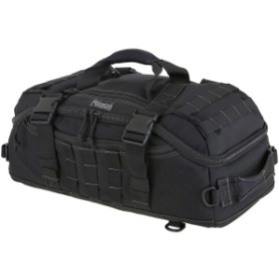 Prepared by-Ms. Deepali Sharma Bal Bharati Public School, Rohini 1) P A4) S S E5)NG E6)R2) L3)G